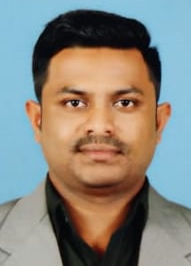 IhthishamIhthisham-389915@2freemail.comI am an experienced candidate with 5 years of experience in CARREFOUR HYPER MARKET And PANDA MARKET (2.5 Years), SAVINLAN SUPER CITY (1.10 Years) I am looking for a challenging position that would allow me to use and contribute my potentials and improve with an esteemed organization that will improve my career and provide an opportunity for growth and advancement.Inventory oversight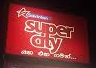 Customer serviceCash flow managementCredit card transactionsMoney handling abilitiesPlanning and organizationPOS systems knowledgeQuick learnerMerchandisingComputer literateStaff managementSex                :  Male    Nationality  :  Sri Lankan Civil status   : Married Date of birth: 1989/09/16objective||key skills ||Great interpersonal communicationExcellent writing ability – examples available on requestPOS system  Smart link store close/openTraining the fresher’sHighly creativeProven ability to lead a team Petty cash arranging Creating LPOData Entry qualifications ||qualifications ||advance diploma software engineering asian computer system 2006work experience ||work experience ||Store Supervisorsavinlan super city 2017-2018store leader store leader store leader panda retail company 2014-2016Stocked and replenished merchandise according to store merchandising layouts.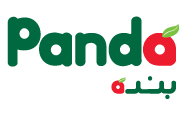 Cleaned and organized the store, including the checkout desk and displays. Welcomed customers into the store and helped locate items.Answered product questions with up-to-date knowledge of sales and store promotions.Contacted other store locations to determine merchandise availability.Responded to customer questions and requests in a prompt and efficient manner.Followed merchandising guidelines to present visually appealing displays.Built relationships with customers to increase likelihood of repeat business.Priced merchandise, stocked shelves and took inventory of supplies. Creating staff schedule.Alternated goods in inventory by observing “first in, first out” approach to keep shelves organized and properly stocked.Optimized storage areas to maximize access and meet needs of different types of products with specific weight, size or shape concerns.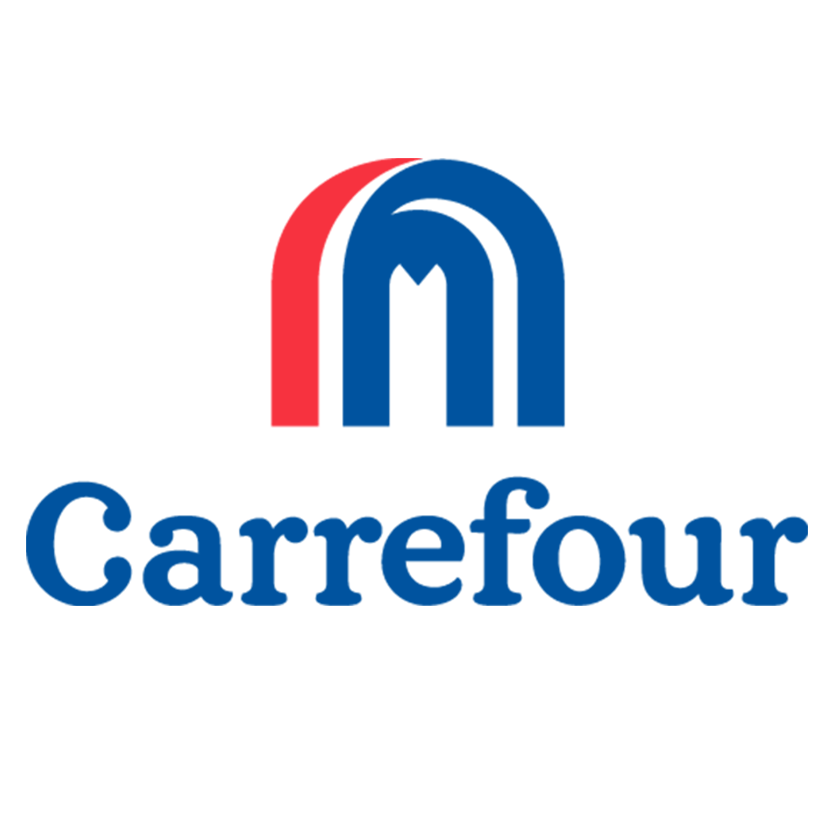 Maintained a neat, orderly and safe work space.Removed all debris and packaging from boxes and disposed of in the proper manner. Greeted customers and directed to requested products.Blocked and faced products on displays and shelves in accordance with company policy.Answered customer questions regarding merchandise and pricing.Welcomed customers into the store and helped locate items.hobbies and interests ||Stocked and replenished merchandise according to store merchandising layouts.Cleaned and organized the store, including the checkout desk and displays. Welcomed customers into the store and helped locate items.Answered product questions with up-to-date knowledge of sales and store promotions.Contacted other store locations to determine merchandise availability.Responded to customer questions and requests in a prompt and efficient manner.Followed merchandising guidelines to present visually appealing displays.Built relationships with customers to increase likelihood of repeat business.Priced merchandise, stocked shelves and took inventory of supplies. Creating staff schedule.Alternated goods in inventory by observing “first in, first out” approach to keep shelves organized and properly stocked.Optimized storage areas to maximize access and meet needs of different types of products with specific weight, size or shape concerns.Maintained a neat, orderly and safe work space.Removed all debris and packaging from boxes and disposed of in the proper manner. Greeted customers and directed to requested products.Blocked and faced products on displays and shelves in accordance with company policy.Answered customer questions regarding merchandise and pricing.Welcomed customers into the store and helped locate items.hobbies and interests ||Stocked and replenished merchandise according to store merchandising layouts.Cleaned and organized the store, including the checkout desk and displays. Welcomed customers into the store and helped locate items.Answered product questions with up-to-date knowledge of sales and store promotions.Contacted other store locations to determine merchandise availability.Responded to customer questions and requests in a prompt and efficient manner.Followed merchandising guidelines to present visually appealing displays.Built relationships with customers to increase likelihood of repeat business.Priced merchandise, stocked shelves and took inventory of supplies. Creating staff schedule.Alternated goods in inventory by observing “first in, first out” approach to keep shelves organized and properly stocked.Optimized storage areas to maximize access and meet needs of different types of products with specific weight, size or shape concerns.Maintained a neat, orderly and safe work space.Removed all debris and packaging from boxes and disposed of in the proper manner. Greeted customers and directed to requested products.Blocked and faced products on displays and shelves in accordance with company policy.Answered customer questions regarding merchandise and pricing.Welcomed customers into the store and helped locate items.hobbies and interests ||Stocked and replenished merchandise according to store merchandising layouts.Cleaned and organized the store, including the checkout desk and displays. Welcomed customers into the store and helped locate items.Answered product questions with up-to-date knowledge of sales and store promotions.Contacted other store locations to determine merchandise availability.Responded to customer questions and requests in a prompt and efficient manner.Followed merchandising guidelines to present visually appealing displays.Built relationships with customers to increase likelihood of repeat business.Priced merchandise, stocked shelves and took inventory of supplies. Creating staff schedule.Alternated goods in inventory by observing “first in, first out” approach to keep shelves organized and properly stocked.Optimized storage areas to maximize access and meet needs of different types of products with specific weight, size or shape concerns.Maintained a neat, orderly and safe work space.Removed all debris and packaging from boxes and disposed of in the proper manner. Greeted customers and directed to requested products.Blocked and faced products on displays and shelves in accordance with company policy.Answered customer questions regarding merchandise and pricing.Welcomed customers into the store and helped locate items.hobbies and interests ||Cricket CyclingCarom Driving Carom Driving persnol information ||persnol information ||persnol information ||persnol information ||